07.12.2020гГруппа: 19-ИС-1дНохчийн литератураУрокан ц1е: Бексултанов М.Э. прозехь дахар гайтаран башхалла. «Наггахь сайн сагатделча»Эпиграф: Г1иллакх ялсаманера схьадеъна ду, ялсамане духадерза дезаш ду, ша лелочу нахаца цхьаьна.



Урок д1айолалуш, уггар хьалха билгалдаккха дог1у «оьздангалла», «г1иллакх» бохучу дешнийн маь1на. Вайн эпиграфо хадабо цу дешнийн мах.Бусалба динехь а аьлла ду : «Г1иллакх динан ах ю»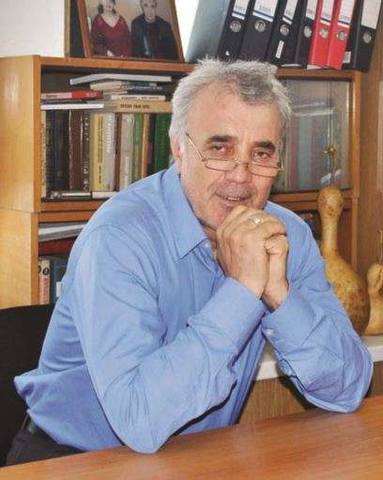 Оьздангалла-иза кхечу садолчу х1уманийн хила йиш йоцуш, синкхетамечу адамийн вовшашца а, гонахарчу 1аламца а йолчу юкъаметтигашкахь хила дог1у дозанаш, барамаш, кепаша ю.Г1иллакх-иза адамаша вовшашца лелочу юкъаметтигийн, гергарлонийн кепаш, куьцаш, дозанаш ду. Ткъа уьш «оьздангалла» бохучу кхетаман чулацаман цхьадакъа ду. Цул сов, оьздангалла Далла ечу 1амалца, гонахарчу 1аламца, шен дег1аца, дагца ойланца стаг ц1ена хилар ду. Бексултанов Мусан дийцар «Наггахь сайн сагатделча». Дахарера г1иллакхан мехалла. Нохчийн халкъан яздархочо Ахмадов Мусас аьлла дешнаш: «Мусан ницкъ кхаьчна нохчийн бакъйолу амалш, вайн къоман дахаран шатайпаналла шен произведенешкахь исбаьхьаллин гIирсашца говза гайта. И бахьанехь цуьнан дийцарш, повесташ вайн махкахошна мехала хилла ца Iаш, кхечу къаьмнийн дешархойн а тIехь тидам соцур болуш ду. Со теша, нохчийн литература дуьненна йовзар Бексултанов Мусан прозица а хирг хиларх…» – бакъ хилар тIечIагIдар, Мусас литературехь баьхначу кхиамех вай даккхийдеш хилар д1ахаийтар, иза г1еметтах1оттарца декъалван лаар а дара.
Синан шовкъ г1ел а ца луш, г1айг1анечу, сингаттамечу ойланаша са а ца дууш, керла исбаьхьаллин произведенеш кхолла Дала х1окху дуьненахь яккха дуккха а хан лойла хьуна, Муса!Дешархошка хеттарш:-Муьлха дийцарш, повесташ, романаш ешна аш?-Царах уггар хаза,шун дагана т1еэцна произведенеш муьлхарш ю?-Муьлха бу цу произведенин коьрта турпалхой?-Цу произведенин турпалхойн васташ йийца.-Х1унда хийтира шуна и произведени хаза?Х1ун тема яра цуьнан коьрта?-Муха ду турпалхойн дахар?                                                                       Хьехархо: Газимагомаева З.А.Шолг1ачу  урокан ц1е: Бисултанов Аптин кхолларалла. Аптин поэзин башхаллаш.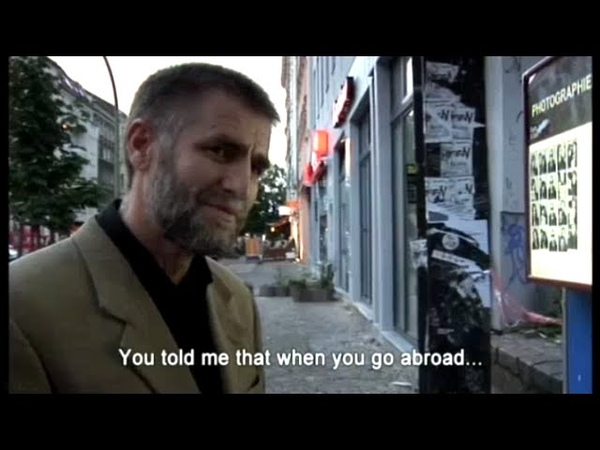 Апти Бисултановн дахар а, кхолларалла а.1959 шо «Нохчийчоь,хьо  йоцуш  хилча,со  мича  г1ур  вара  ,мича?»Апти Бисултанов вина 1959 шарахь Нохчийн Республикан Хьалха-Мартанан кӀоштан ГӀой-Чу юртехь. 1983 шарахь цо чекхъяккхира Нохчийн пачхьалкхан университетан филологин факультет. Иза чекхъяккхинчул тӀехь оцу университетехь цхьана шарахь цо хьехархо болх бира. Цу хенахь цо болийра шен литературан болх. 1982 шо дуьйна 1984 шо кхаччалц цо болх бира «СтелаӀад» цӀе йолу берийн журналехь. 1986 шарахь цо арахийцира шен хьалхара байтин книга «Нох — ЦӀе — Чьо». 1988 шарахь Бисултанов хилира Нохчийн книгийн издательстван редактор.Нохчий цӀерабахарна цо язйина поэман «Хайбахехь язйинарг» («Ткъесан ӀиндагӀ» гуламе юкъайодуш яра иза) 1992 шарахь цунна делира Нохчийн Республикан Нохчичоьн Халкъан совгӀатАпти Бисултанов 2002 шо дуьйна Ӏаш ву Берлинехь. Цо дакъа лецира Халкъашна юккъера литературан фестивалехь. Иза вара культуран фондан стипендиат. 2003 шарахь Роттердамехь цунна делира «Poets of all Nations» фондан совгӀат. 2005 шарахь цо болх бира Макс Планкан институтехь Лейпцигехь. 2006 шарахь цунна елира сийлахь цӀе «Рейнсберг гӀалин яздархо».Цуьна дукха байташ эшар тӀе яхна, кхоьчу меттанашка а яхна: оьрсийн, немцойн, туркойн, финийн. Апти Бисултанов ву халкъашна юккъера ПЕН-клубан декъашхо а, оьрсийн а, финнийн а ПЕН-клубан декъашхо. ХӀинца иза ву «Heinrich-Böll-Haus in Langenbroich» стипендиат. Аптин   байтийн  керла гулар  зорбане  ялаза    дикка  хан  яьллачул   т1аьхьа  ,  2004  шарахь  Венехь  нохчийн,немцойн  шина  маттахь  арахецна  «Ткъесан  1индаг1а» .
  Ткъа   2010  шарахь  Гуьржин  махкахь  нохчийн  а,гуьржийн  а  меттанашкахь  зорбане   яьллачу  гуларан  ц1е  ю   «Поэзин  жайна».  Цу   жайни  юкъа  яхана  Аптин  хьалха  арайийлина а  ,т1аьххьарчу  шерашкахь   язйина   керла  байташ  а...
   Дуккха  а  ду  Аптин  кхоллараллех  яздан  а  ,дийца  а. Х1инца  а  ястаза  ю  цуьнан    поэзин  башхаллийн  кепаш  а,йовзаза  ю  васт  х1отторан  ,басарш-мукъамаш  лелоран    говзалла  а. ..
Дошддерзош   билгалдаккха  лаьа   цхьа ъ: кхин  цхьа  а  говзар  поэто    ца  язйича  а,еккъа  цхьа  «Хьайбаха»  поэма  тоьур  ю  Бисултанов  Аптин  ц1е  къоман  дахарехь  йиса  а,цуьнан   кхолларалла   нохчийн  къоман  литературан  уггаре  а  мехала      исбаьхьа  хазна  хилла  д1ах1отта   а.    

    Литературное  эссе о  творчестве  Апти  Бисултанова,чье  имя уже обессмертила  поэма или цикл  стихов "Хайбаха" ,посвященная трагедии села  Хайбаха...По  прихоти  Берия  и  его  предводителя Сталина больные,немощные  старики,дети ,женщины  были  загнаны в  конюшню и  сожжены  в  то  время,когда  многие  чеченские Къонахи наряду с другими  защитниками  СССР сражались на  фронтах  против всемирного  фашизма.
  В  одном  селении Хайбаха  было  сожжено более 700  человек,не  считая  горстку  трупов  ,усеявших  длинную дорогу по пути  в Казахстан,Киргизию.
А  сколько  их  погибло от голода  и холода на  местах  пребывания!
  Но ,Хвала Всевышнему,наш  благородный  народ  выжил  благодаря  Вере в Аллаха, стойкости национального духа, помощи   гуманных людей .Библиографи[нисъе бӀаьра | нисъе]гулам «Нох — ЦӀе — Чьо» — Соьлжа-ГӀала,1986 шо;гулам «Цхьа илли» — Соьлжа-ГӀала, 1988 шо;гулам «Ткъесан ӀиндагӀ» — Соьлжа-ГӀала, 1991 шо;гулам «Ткъесан ӀиндагӀ» (нохчийн а, немцойн а маттахь) — Вена, 2004 шо.Хаттаршца болх:-Хьанах лаьцна дийци вай?-Эпиграфана далийначу дешнийн маь1на де.- Аптин муьлха произведенеш 1амийна аша?-Шайна хазахеташ билгаляьккхина хилла байт еша?                                                                      Хьехархо: Газимагомаева З.А.